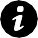 Účastník:"Mateřská škola ""Sluníčko""" IČ: 49458744Adresa:Na Rybníčku 1700 66601 Tišnov - TišnovVÁŠ NOVÝ TARIFFREE+ Modrý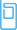 Mobilní voláníNeomezené volání a SMS do všech sítí v ČR a v roamingu v zóně EU, 1 GB datZvýhodněná cena se závazkem do 19. 11. 2022Vaše telefonní číslo: Každá služba v rámci tarifu je určena účastníkovi výhradně pro osobní použití, tj. v rozsahu nepřesahujícím maximální předpokládatelné chování jednoho člověka. Proto je zakázáno využití služeb O2 v GSM i SMS bránách a v zařízeních pro sdílení služby nebo propojováním hovorů mezi sítěmi, jakož i umělé či automatické generování požadavků na využití služby. Je zakázáno provozovat i umožnit veřejné použití služeb O2, jejich přeprodej, přenechání za úplatu jinému, jejich sdílení za účelem získání hospodářského prospěchu i začleňování do jiných produktů a služeb.; K tomuto tarifu nelze uplatnit slevu za kombinaci služeb.Přenesení čísla služby k O2:Přenesení čísla služby k O2 má proběhnout ke dni 25. 11. 2020 („Datum přenesení“), nejdříve však 4.    pracovní den po splnění poslední z těchto podmínek: (a) předání identifikátoru pro přenesení O2, (b) zřízení technologického bodu k čerpání služby (zřízení přípojky k síti O2 nebo převzetí a aktivování SIM karty účastníkem). Účastník se zavazuje přenést číslo služby k O2, včetně jeho aktivace v síti O2, k Datu přenesení a včas provést všechny kroky potřebné pro tento účel, především nejpozději do 4. pracovního dne před Datem přenesení sdělit O2 platný identifikátor pro přenesení čísla služby, přidělený opouštěným poskytovatelem (např. ověřovací kód účastníka či číslo výpovědi opouštěného poskytovatele - ČVOP), a prokázat O2 na její žádost svou totožnost. Dohoda o poskytování služby na přenášeném čísle zanikne uplynutím 6 měsíců od jejího uzavření, nedojde-li v této lhůtě k aktivaci čísla služby v síti O2. Jejím zánikem však není dotčeno právo O2 na náhradu škody způsobené porušením závazku účastníka přenést číslo služby ani povinnost účastníka zaplatit příp. sjednané odškodnění.Identifikátor pro přenesení čísla služby k O2: 81100015013545Přenesení čísla služby od O2:K přenesení čísla služby od O2 použijte ověřovací kód účastníka („OKU“), a to tak, že jej předáte přejímajícímu poskytovateli. Lze ho takto použít nejdříve od aktivace čísla služby pro účastníka v síti O2.Dojde-li u služby ke změně jejího čísla (zejm. nahrazení číslem, které přenesete k O2), do dodatku o změně čísla doplníme k novému číslu Váš nový OKU; aktivací služby na novém čísle (např. přenesením čísla k O2) nový OKU v této smlouvě nahradí dosavadní OKU.Ověřovací kód účastníka pro přenesení čísla služby platí po celou dobu trvání služby u O2 a je přidělený konkrétně pro její číslo. V případě, že chcete službu přenést k jinému poskytovateli, kód mu předejte.Cena (včetně DPH)	499,00  Kč měsíčněPoplatek za aktivaci	99,00  Kč jednorázově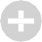 VÁŠ NOVÝ TARIF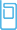 FREE+ ModrýMobilní voláníNeomezené volání a SMS do všech sítí v ČR a v roamingu v zóně EU, 1 GB datZvýhodněná cena se závazkem do 19. 11. 2022Vaše telefonní číslo: Každá služba v rámci tarifu je určena účastníkovi výhradně pro osobní použití, tj. v rozsahu nepřesahujícím maximální předpokládatelné chování jednoho člověka. Proto je zakázáno využití služeb O2 v GSM i SMS bránách a v zařízeních pro sdílení služby nebo propojováním hovorů mezi sítěmi, jakož i umělé či automatické generování požadavků na využití služby. Je zakázáno provozovat i umožnit veřejné použití služeb O2, jejich přeprodej, přenechání za úplatu jinému, jejich sdílení za účelem získání hospodářského prospěchu i začleňování do jiných produktů a služeb.; K tomuto tarifu nelze uplatnit slevu za kombinaci služeb.Přenesení čísla služby k O2:Přenesení čísla služby k O2 má proběhnout ke dni 25. 11. 2020 („Datum přenesení“), nejdříve však 4.    pracovní den po splnění poslední z těchto podmínek: (a) předání identifikátoru pro přenesení O2, (b) zřízení technologického bodu k čerpání služby (zřízení přípojky k síti O2 nebo převzetí a aktivování SIM karty účastníkem). Účastník se zavazuje přenést číslo služby k O2, včetně jeho aktivace v síti O2, k Datu přenesení a včas provést všechny kroky potřebné pro tento účel, především nejpozději do 4. pracovního dne před Datem přenesení sdělit O2 platný identifikátor pro přenesení čísla služby, přidělený opouštěným poskytovatelem (např. ověřovací kód účastníka či číslo výpovědi opouštěného poskytovatele - ČVOP), a prokázat O2 na její žádost svou totožnost. Dohoda o poskytování služby na přenášeném čísle zanikne uplynutím 6 měsíců od jejího uzavření, nedojde-li v této lhůtě k aktivaci čísla služby v síti O2. Jejím zánikem však není dotčeno právo O2 na náhradu škody způsobené porušením závazku účastníka přenést číslo služby ani povinnost účastníka zaplatit příp. sjednané odškodnění.Identifikátor pro přenesení čísla služby k O2: 81100034239873Přenesení čísla služby od O2:K přenesení čísla služby od O2 použijte ověřovací kód účastníka („OKU“), a to tak, že jej předáte přejímajícímu poskytovateli. Lze ho takto použít nejdříve od aktivace čísla služby pro účastníka v síti O2.Dojde-li u služby ke změně jejího čísla (zejm. nahrazení číslem, které přenesete k O2), do dodatku o změně čísla doplníme k novému číslu Váš nový OKU; aktivací služby na novém čísle (např. přenesením čísla k O2) nový OKU v této smlouvě nahradí dosavadní OKU.Ověřovací kód účastníka pro přenesení čísla služby platí po celou dobu trvání služby u O2 a je přidělený konkrétně pro její číslo. V případě, že chcete službu přenést k jinému poskytovateli, kód mu předejte.Cena (včetně DPH)	499,00  Kč měsíčněPoplatek za aktivaci	99,00  Kč jednorázověVÁŠ NOVÝ TARIFFREE+ ModrýMobilní voláníNeomezené volání a SMS do všech sítí v ČR a v roamingu v zóně EU, 1 GB datZvýhodněná cena se závazkem do 19. 11. 2022Vaše telefonní číslo: Každá služba v rámci tarifu je určena účastníkovi výhradně pro osobní použití, tj. v rozsahu nepřesahujícím maximální předpokládatelné chování jednoho člověka. Proto je zakázáno využití služeb O2 v GSM i SMS bránách a v zařízeních pro sdílení služby nebo propojováním hovorů mezi sítěmi, jakož i umělé či automatické generování požadavků na využití služby. Je zakázáno provozovat i umožnit veřejné použití služeb O2, jejich přeprodej, přenechání za úplatu jinému, jejich sdílení za účelem získání hospodářského prospěchu i začleňování do jiných produktů a služeb.; K tomuto tarifu nelze uplatnit slevu za kombinaci služeb.Přenesení čísla služby k O2:Přenesení čísla služby k O2 má proběhnout ke dni 25. 11. 2020 („Datum přenesení“), nejdříve však 4.    pracovní den po splnění poslední z těchto podmínek: (a) předání identifikátoru pro přenesení O2, (b) zřízení technologického bodu k čerpání služby (zřízení přípojky k síti O2 nebo převzetí a aktivování SIM karty účastníkem). Účastník se zavazuje přenést číslo služby k O2, včetně jeho aktivace v síti O2, k Datu přenesení a včas provést všechny kroky potřebné pro tento účel, především nejpozději do 4. pracovního dne před Datem přenesení sdělit O2 platný identifikátor pro přenesení čísla služby, přidělený opouštěným poskytovatelem (např. ověřovací kód účastníka či číslo výpovědi opouštěného poskytovatele - ČVOP), a prokázat O2 na její žádost svou totožnost. Dohoda o poskytování služby na přenášeném čísle zanikne uplynutím 6 měsíců od jejího uzavření, nedojde-li v této lhůtě k aktivaci čísla služby v síti O2. Jejím zánikem však není dotčeno právo O2 na náhradu škody způsobené porušením závazku účastníka přenést číslo služby ani povinnost účastníka zaplatit příp. sjednané odškodnění.Identifikátor pro přenesení čísla služby k O2: 81100024061793Přenesení čísla služby od O2:K přenesení čísla služby od O2 použijte ověřovací kód účastníka („OKU“), a to tak, že jej předáte přejímajícímu poskytovateli. Lze ho takto použít nejdříve od aktivace čísla služby pro účastníka v síti O2.Dojde-li u služby ke změně jejího čísla (zejm. nahrazení číslem, které přenesete k O2), do dodatku o změně čísla doplníme k novému číslu Váš nový OKU; aktivací služby na novém čísle (např. přenesením čísla k O2) nový OKU v této smlouvě nahradí dosavadní OKU.Ověřovací kód účastníka pro přenesení čísla služby platí po celou dobu trvání služby u O2 a je přidělený konkrétně pro její číslo. V případě, že chcete službu přenést k jinému poskytovateli, kód mu předejte.Cena (včetně DPH)	499,00  Kč měsíčněPoplatek za aktivaci	99,00  Kč jednorázověCo tvoří smlouvu a kde jsou podrobné podmínky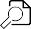 Smlouvu o poskytování služeb elektronických komunikací tvoří tyto dokumenty: (1) tento smluvní dokument, (2) Všeobecné podmínky (VP) a (3) v rozsahu sjednaných služeb i ceník.Dohromady je též označujeme jako „smluvní podmínky“. Smluvní podmínky najdetev aplikaci Moje O2, kde můžete snadno ovládat nastavení služeb - například znepřístupnit využívání platebních transakcí („platby přes O2“), roamingu nebo čerpání dat po spotřebování základního datového objemu. Smlouvu nelze uzavřít s výhradou, dodatkem či odchylkou od smluvních podmínek ani rekapitulací jinými slovy. Pokud bychom měnili náležitosti smlouvy v rozsahu dle VP (např. cenu, parametry tarifu či služby, dobu trvání závazku), budeme vás informovat minimálně 1 měsíc předem, a to stejným způsobem, jakým vám zasíláme vyúčtování. Pravidla, jimiž se řídí zpracování osobních údajů, najdete na www.o2.cz v sekci Zásady zpracování osobních údajů.Vedle sjednaných služeb můžete čerpat z aktuální nabídky volitelných služeb, kterou pro vás pravidelně aktualizujeme ve zvláštním ceníku.Vaše základní povinnostiUzavřením smlouvy se zavazujete dodržovat smluvní podmínky jako celek. Existují ale základní povinnosti, které jsou obzvlášť důležité:Jste povinen řádně a včas platit vystavená vyúčtování za služby.Nesmíte přenechávat služby za úplatu jiným osobám („přeprodej“) ani přeprodej umožnit nebo se na něm podílet. Zakázáno je rovněž začleňování služeb O2 do technických řešení určených pro poskytování služeb jiným osobám a vydávání služeb O2 za služby jiného subjektu.Nesmíte negativně ovlivňovat provoz sítě a kvalitu služeb poskytovaných ostatním účastníkům, například používáním SIM karty v GSM nebo SMS branách nebo v zařízeních určených primárně ke sdílení služby nebo propojováním hovorů mezi sítěmi. Nesmíte zasahovat do sítě, síťových zařízení ani koncového (technologického) bodu.Nesmíte uměle nebo automaticky generovat hovory nebo zprávy hromadným způsobem.Výhody i služby jsou určeny pouze vám. Proto je nesmíte sdílet k získání finančního prospěchu.Zavazujete se užívat služby a výhody v rozsahu nepřesahujícím maximální předpokládatelné chování jednoho člověka. Za takovou hranici považujeme 10.000 minut/SMS za měsíc.Mobilní roaming s regulovanými cenami se zavazujete užívat v takové míře, aby úhrada za služby spotřebované v zóně EU (odchozí volání, odchozí SMS, data, odchozí MMS) nepřevážila v rámci vaší celkové úhrady za služby. Rozhodné je vždy období 4 měsíce zpětně. U služby účtované společným paušálem pro ČR a zónu EU se počítá poměrná část paušálu za každý den, kdy je uskutečněno spojení v rámci zóny EU zahrnutév paušálu. V ostatních případech se započítávají ceny jednotek spotřebovaných v zóně EU.Při porušení těchto povinností je O2 oprávněna vám omezit či přerušit poskytování služeb. V případě neplacení Vás vyzveme a dáme Vám nejméně 7 dní na dodatečnou úhradu.Prohlášení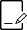 Podpisem potvrzuji, že jsem převzal SIM kartu s číslem uvedeným výše. Beru na vědomí, že odpovídám za využívání služeb i SIM karty dle VP, a proto se zavazuji O2 nahlásit případnou krádež nebo podezření na zneužití. Prohlašuji, že jsem oprávněn jednat za účastníka aNení Vám cokoli jasné? Zeptejte se prosím před podpisem.Placení vyúčtováníSplatnost, pravidla doručování vyúčtování a platební podmínky se řídí VP. V případě prodlení je O2 oprávněna omezit poskytování služby, pokud vyúčtování neuhradíte ani do 7 dnípo prokazatelném upozornění. Pokud nedojde k úhradě ani po omezení služeb, je O2 oprávněna službu přerušit. Upomínka a obnova poskytování služeb jsou zpoplatněny dle ceníku. Dluhy jsou hlášeny do registru SOLUS (www. solus.cz).Aktuální nabídka volitelných služebV samostatném ceníku pro Vás pravidelně aktualizujeme nabídku volitelných služeba podmínky jejich poskytování. Tato nabídka není součástí smlouvy na základní službu; volitelná služba doplňující či rozšiřující základní službu je poskytována za shodných parametrů kvality a podmínek, nestanoví-li ceník jinak. Volitelné služby můžete objednat, pokud je aktuálně nabízíme, a to podle podmínek účinných k datu objednání. Nabízený rozsah se může měnit. Změna ceny, rozsahu nebo jiných podmínek poskytování v aktuální nabídce volitelných služeb není změnou smlouvy.Upozornění pro služby na mobilní sítiSlužba není zřizována pro konkrétní místo. Lze ji používat všude tam, kde je dostupný signál sítě. Oblasti s pravděpodobným výskytem radiového signálu jsou vyznačeny na mapě pokrytí dostupné na www.o2.cz. Pokrytí se může v čase měnit působením fyzikálních vlivů nebo charakterem použitých technologií.Máte-li službu se závazkemZavazujete se dodržovat základní povinnosti až do konce závazku výměnou za zvýhodněnou cenu měsíčního paušálu. V případě přerušení služby jste povinen požádat o obnovu poskytování služeb do konce sjednané doby přerušení; doba přerušení činí 14 dní, pokud není sjednána jiná. Po skončení závazku lze smlouvu ukončit bez sankce, ale služba bude účtována bez zvýhodnění.Smluvní pokutaPokud během trvání závazku porušíte některou ze základních povinností při užívání služeb (viz výše), je O2 oprávněna vám vyúčtovat smluvní pokutu ve výši součtu zbývajících celých měsíčních paušálů (podle tarifu základní služby včetně DPH ke dni porušení) od porušení do konce sjednané doby závazku. Při porušení vaší povinnosti řádně a včas platit vystavená vyúčtování vzniká O2 právo na smluvní pokutu okamžikem uplynutí 65. dne prodlení s úhradou a zbývající paušály se počítají až od tohoto okamžiku. Nepožádáte-li po přerušení služby včas o obnovu jejího poskytování, jde také o porušení smlouvy se závazkem a O2 vzniká právo na smluvní pokutu ve stejné výši jako shora, a to za dobu od uplynutí sjednané doby přerušení do konce sjednané doby závazku. Při ukončení smlouvy před uplynutím doby trvání závazku dohodou nebo výpovědí z vaší strany je O2 oprávněna vám vyúčtovat úhradu za předčasné ukončení smlouvy (paušální odškodnění). Výše paušálního odškodnění je ve výši součtu měsíčních paušálů zbývajících od ukončení smlouvy do konce sjednané doby trvání závazku. Jakékoli sankce se u závazku účtují jen jednou.na jeho účet. Beru na vědomí, že pro účely identifikace a ochrany před podvody třetích osob je O2 oprávněna si pořídit kopii mých osobních dokladů. Souhlasím, že se smluvní vztahs O2 řídí smluvními podmínkami aktuálními k dnešnímu dni a zavazuji se je dodržovat.V Tišnově 18. 11. 2020							V Brně, 18. 11. 2020Za zákazníka: 								Za poskytovatele: